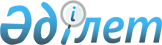 О мерах по борьбе с волками
					
			Утративший силу
			
			
		
					Постановление Восточно-Казахстанского областного Акимата от 29 апреля 2004 года N 450. Зарегистрировано Департаментом юстиции Восточно-Казахстанской области 20 мая 2004 года за N 1800. Утратило силу постановлением акимата ВКО от 29 июня 2007 года N 159



      Руководствуясь 
 статьей 17 
 Закона Республики Казахстан от 21 октября 1993 года N 3300 "Об охране, воспроизводстве и использовании животного мира", подпунктом 9) пункта 1 
 статьи 27 
 Закона Республики Казахстан от 23 января 2001 года N 148-II "О местном государственном управлении в Республике Казахстан", 
 постановлением 
 Кабинета Министров Республики Казахстан от 5 сентября 1995 года N 1230 "О мерах по регулированию численности отдельных видов хищников в республике" и, учитывая предложение Восточно-Казахстанского областного территориального управления лесного и охотничьего хозяйства, Восточно-Казахстанский областной акимат 

ПОСТАНОВЛЯЕТ:





      1. В целях материальной заинтересованности охотников установить вознаграждение за каждого добытого взрослого волка (без стоимости шкуры) в размере шесть тысяч тенге и две тысячи тенге за волчонка.




      2. Утвердить прилагаемый порядок выделения средств на организацию борьбы с волками и материального поощрения охотников.




      3. Восточно-Казахстанскому областному управлению по реализации природоохранных программ ежегодно предусматривать в паспорте бюджетной программы "Проведение мероприятий по охране окружающей среды" выделение средств на отстрел хищников с учетом предложений специально уполномоченных органов.




      4. Восточно-Казахстанскому областному территориальному управлению лесного и охотничьего хозяйства, обществу охотников и рыболовов по Восточно-Казахстанской области (по согласованию):



      1) организовать отстрел волков охотничьими бригадами с участием членов общества, местных и привлеченных охотников; 



      2) информировать областной акимат о проведенной работе ежегодно к 1 июля и 1 января.




      5. Рекомендовать обществу охотников и рыболовов по Восточно-Казахстанской области, Восточно-Казахстанскому областному территориальному управлению лесного и охотничьего хозяйства решить вопросы сбора, приемки, переработки и реализации шкур добытых хищников.



      6. Контроль за исполнением постановления возложить на заместителя акима области Селиханова Д.М.



      7. Настоящее постановление вступает в силу со дня государственной регистрации. 


      Аким области





Приложение к постановлению



Восточно-Казахстанского 



областного акимата    



от 29 апреля 2004 г. N 450


Порядок выделения средств на организацию борьбы




с волками и материального поощрения охотников


      1. Восточно-Казахстанским областным управлением природоохранных программ выделение средств на борьбу с хищниками осуществляется в пределах затрат, предусмотренных в паспорте бюджетной программы "Проведение мероприятий по охране окружающей среды" на соответствующий год.



      2. Поставщик услуг, выигравший тендер (в дальнейшем - исполнитель), согласно заключенного договора организует уничтожение волков, сбор и доставку на экспертизу волчьих шкур, ведение учета, отчетности и выплату охотникам вознаграждения.



      3. Исполнитель ежемесячно предоставляет Восточно-Казахстанскому управлению по реализации природоохранных программ следующие документы, подтверждающие целевое использование бюджетных средств: 



      1) акт на выполнение работ, обусловленных договором;



      2) копию платежных документов;



      3) копию документа, подтверждающего факт уничтожения волка.



      4. Документом, подверждающим уничтожение волка, является акт экспертизы, проведенной комиссией в составе представителей территориального управления лесного и охотничьего хозяйства, областного управления по охране лесов и животного мира, общества охотников и рыболовов, областного управления по реализации природоохранных программ и аппарата акима области.



      5. В связи с тем, что шкура добытого хищника является собственностью охотника и используется по его усмотрению, после проведения экспертизы шкура по желанию охотника возвращается ему.



      6. В целях исключения возможности повторного предъявления, фрагменты шкур уничтожаются в присутствии комиссии сразу после экспертизы, о чем делается отметка в акте экспертизы.



      7. Выплата вознаграждения производится исполнителем лично охотнику или его доверенному лицу при предъявлении удостоверения личности. 


      Начальник ВК областного территориального




      управления лесного и охотничьего хозяйства


					© 2012. РГП на ПХВ «Институт законодательства и правовой информации Республики Казахстан» Министерства юстиции Республики Казахстан
				